 PROCESO CAS Nº 04-2018-MINAGRI-DVDIAR-UEGPS-DA“CONTRATACION ADMINISTRATIVA DE SERVICIOS DE UN (01) ASISTENTE ADMINISTRATIVO I (secretaria - DE)” GENERALIDADES     Objeto de la Convocatoria Contratar los servicios de un (01) Asistente Administrativo I (secretaria - DE).Dependencia, unidad orgánica y/o área solicitante Dirección Ejecutiva. Dependencia encargada de realizar el proceso de contratación 	       Dirección Ejecutiva. Base Legal Decreto Legislativo Nº 1057, que regula el Régimen Especial de Contratación Administrativa de Servicios. Reglamento del Decreto Legislativo Nº 1057 que regula el Régimen Especial de Contratación Administrativa de Servicios, aprobado por Decreto Supremo Nº 075-2008-PCM, modificado por Decreto Supremo Nº 065-2011-PCM. Directiva Sectorial Nº 001-2015-MINAGRI-DM, aprobada mediante Resolución Ministerial Nº 0104-2015-MINAGRI de fecha 06 de marzo de 2015, para los Procesos de Selección bajo el Régimen Especial de Contratación Administrativa de Servicios en el Ministerio de Agricultura y Riego. Las demás disposiciones que resulten aplicables al Contrato Administrativo de Servicios.  PERFIL DEL PUESTOIII. CARACTERISTICAS DEL PUESTO Y/O CARGOPrincipales funciones a desarrollar: Elaborar documentos como Oficios, cartas, memorándums, informes y otros, de acuerdo con las instrucciones y requerimientos recibidos, en el ámbito de su competencia. Recibir, clasificar, registrar y distribuir los documentos que ingresen o se generen en el área, llevando un registro ordenado en medio físico e informático, preservando su integridad y confidencialidad para viabilizar la oportuna atención de los asuntos que los originen.Mantener permanentemente informado al Director Ejecutivo de las actividades que se realicen en su agenda.Procesar, reproducir o digitalizar documentos de la Dirección Ejecutiva y efectuar el seguimiento de acuerdo con normas y procedimientos vigentes.Efectuar coordinaciones y gestiones relacionadas con reuniones de trabajo u otros eventos, preparando la información y/o documentación necesaria para el Director Ejecutivo.Coordinar y dar apoyo logístico a la realización de reuniones, eventos o exposiciones bajo responsabilidad de la Dirección Ejecutiva.Atender las comunicaciones telefónicas y concertar las citas y reuniones que se le soliciten. Anotar los mensajes y tramitarlos oportunamente.Formular los requerimientos del material de oficina y distribuirlo, llevando el control respectivo.Realizar coordinaciones con el personal de mensajería para la distribución externa de documentos de la UEGPS.Entre otras actividades inherentes al cargo y/o indicaciones del superior inmediato.IV. CONDICIONES ESENCIALES DEL CONTRATO   CRONOGRAMA Y ETAPAS DEL PROCESO  DE LA ETAPA DE EVALUACIÓN Los factores de evaluación dentro del proceso de selección tendrán un máximo y un mínimo de puntos, distribuyéndose de esta manera: El puntaje aprobatorio será de 80 puntos. DE LA DECLARATORIA DE DESIERTO O DE LA CANCELACION DEL PROCESODeclaratoria del Proceso como desiertoEl proceso puede ser declarado desierto en alguno de los siguientes supuestos: Cuando no se presentan postulantes al proceso de selección.Cuando ninguno de los postulantes cumple con los requisitos mínimos. Cuando habiendo cumplido con los requisitos mínimos, ninguno de los postulantes obtiene puntaje mínimo en las etapas de evaluación del proceso. Cancelación del proceso de selección El proceso puede ser cancelado en alguno de los siguientes supuestos, sin que sea responsabilidad de la entidad:Cuando desaparece la necesidad del servicio de la entidad con posterioridad al inicio del proceso de selección.Por restricciones presupuestales.Otras debidamente justificadas. BASES GENERALES PARA EL PROCESO DE SELECCIÓNDOCUMENTOS A PRESENTAR OBLIGATORIOSLas etapas de selección son de carácter eliminatorio, siendo responsabilidad de cada postulante del seguimiento del proceso en el portal institucional de la UEGPS, en el link DE CONVOCATORIAS CAS 2018. El cronograma se encuentra publicado dentro del proceso.Los postulantes remitirán su curriculum vitae documentado (fotocopia simple), ordenado, foliado y rubricado en cada una de sus hojas (es de suma importancia cumplir con lo establecido o será automáticamente descalificado), Avenida General Trinidad Morán N° 955, Distrito de Lince – Lima – Mesa de Partes, bajo el siguiente orden: Formulario de Curriculum Vitae (Anexo N° 07) ), que debe estar debidamente llenada, firmada y colocar huella digital donde corresponda. Declaración Jurada (Anexo N° 08), que debe estar debidamente llenada, firmada y colocar huella digital donde corresponda. Copia del DNI (vigente y legible).Curriculum vitae simple (descriptivo y firmado).Documentación que sustente el cumplimiento de los requisitos mínimos establecidos en los términos de referencia. En el caso de ser licenciado de las fuerzas armadas, adjuntar diploma de licenciado. En caso de ser persona con discapacidad, se adjuntará el certificado de discapacidad emitido por la CONADIS.El comité de Procesos de Selección podrá solicitar documentos originales para realizar la verificación posterior.El sobre que contiene los documentos solicitados deberá llevar el siguiente rotulo: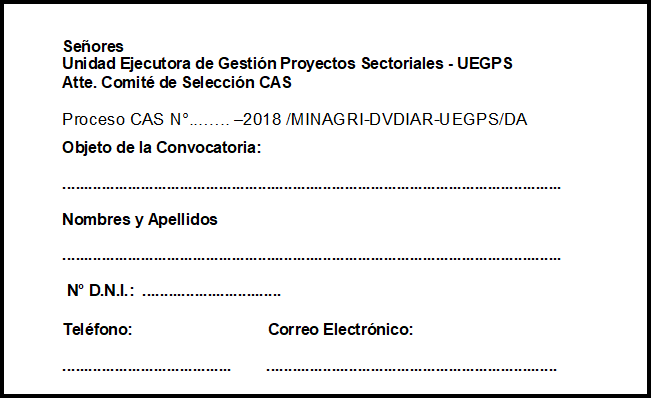 Los datos que consignen en los referidos formatos tendrán carácter de Declaraciones Juradas, los mismos que están sujetos a fiscalización posterior conforme a las disposiciones contenidas en los numerales 33.1, 33.3 del artículo 33° del TUO de la Ley N° 27444, aprobado por el Decreto Supremo N° 006-2017-JUS, Adjuntar: Fotocopia DNI.FACULTATIVOSLey N° 27050 y sus modificatorias, relativas a la bonificación del 15% para personas con discapacidad.Ley N° 29248, bonificación del 10% al personal licenciado de las Fuerzas Armadas, según Resolución Presidencial N° 061-2012-SERVIR/PE.En ambos casos los postulantes deben acreditar tales condiciones mediante documentación sustentatoria vigente, para efectos de sumar dicha bonificación al puntaje final. En caso de que los postulantes no declaren dichas condiciones, EL COMITÉ no tomara en cuenta la solicitud. El personal de la UEGPS que por razones de desarrollo personal y profesional postulan a un cargo de mayor importancia o igual rango, será en iguales condiciones con los postulantes externos, garantizándose el principio de mérito, capacidad, igualdad de oportunidades y profesionalismo.El postulante deberá declarar si es parte o se encuentra dentro de un proceso judicial o administrativo. La no presentación de uno de los Anexo N° 07 y N° 08 descalifica al postulante. DE LA EVALAUCION CURRICULARTampoco serán considerados para la siguiente fase los postulantes que no precisen experiencia laboral y/o profesional, nombre de la entidad, cargo, tiempo (años y meses) y funciones relacionadas con el objeto de la convocatoria. PROCESO DE ENTREVISTA PERSONAL Aquellos postulantes que hayan superado la etapa de Evaluación Curricular accederán a la Entrevista Personal, en la entrevista se evaluará los siguientes puntos: Evaluación de Competencias, de habilidades cognoscitivas, habilidades psicotécnicas y opcionalmente las psicológicas. RESULTADOS DEL PROCESO Los resultados serán publicados en el Portal Institucional (www.uegps.gob.pe).Una vez, firmada el Acta se culminará el proceso, entregándose la documentación completa del expediente de contratación a la Dirección de Administración, a fin de proceder con la suscripción y el registro del contrato, dentro de los cinco (05) días hábiles siguientes de publicado los resultados.NOTA: *** Los postulantes antes de proceder a participar en el proceso deben tomar conocimiento del contenido de la Resolución Ministerial N° 0104-2015-MINAGRI-DM, relacionada al proceso y sus etapas, anexos.ANEXO 07FORMULARIO DE CURRICULUM VITAE        Nº DE CONVOCATORIA:  DATOS PERSONALES         Apellido Paterno            		Apellido Materno 		    NombresLUGAR Y FECHA DE NACIMIENTO:				 				  			      Lugar	          día /mes /añoNACIONALIDAD:	 			         ESTADO CIVIL: 	DOCUMENTO DE IDENTIDAD: 			       RUC:                      N° BREVETE: 			       DIRECCIÓN:    Avenida/Calle				Nº		Dpto.CIUDAD:  DISTRITO:TELÉFONO FIJO:				              CELULAR:CORREO ELECTRÓNICO:COLEGIO PROFESIONAL: (SI APLICA)REGISTRO N°     : 				 LUGAR DEL REGISTRO:  PERSONA CON DISCAPACIDADEl postulante es discapacitado:                       SI 				       N° REGISTRO: NOSi la respuesta es afirmativa, indicar el número de inscripción en el registro nacional de las personas con discapacidad.LICENCIADO DE LAS FUERZAS ARMADASEl postulante es licenciado de las fuerzas armadas:SI 				NOSi la respuesta es afirmativa, adjuntar copia simple del documento oficial emitido por la autoridad competente que acredite su condición de licenciado. FORMACIÓN ACADÉMICA(En el caso de Doctorados, Maestrías, Especializaciones y/o Postgrado, referir sólo los que estén involucrados con el servicio al cual se postula).ESTUDIOS COMPLEMENTARIOSESPECIFICAR PROGRAMAS O APLICATIVOS QUE DOMINA:Marcar con un aspa donde corresponda:Idioma 1:					Idioma 2V.	EXPERIENCIA LABORAL Y/O PROFESIONALDetallar en cada uno de los siguientes cuadros, la experiencia laboral y/o profesional en orden cronológico.Nota: Se podrá añadir otro cuadro si es necesario.REFERENCIAS PERSONALESDetallar como mínimo las referencias personales correspondientes a las tres últimas instituciones donde estuvo trabajando.Lima,………………….de 20.….                                                      _____________________________   						    FirmaHuella DigitalANEXO N° 08DECLARACION JURADALa (el) que suscribe  …….……………………………………………………………………………………………..Identificada (o) con DNI N°…………………………., domiciliada (o) en   ………………………………………………………………………………………………………………………………………………….………………………………………………………………………………………………………………………………………..……………………DECLARO BAJO JURAMENTONo registrar Antecedentes Penales1, Policiales, ni Judiciales, gozar de Buena Salud Física y Mental y estar habilitado para contratar con el Estado.No tener deudas por conceptos de alimentos, ya sea `por obligaciones alimentarías establecidas en sentencias o ejecutorias, o acuerdos concilia torios con calidad de cosa juzgada, así como tampoco mantengo adeudos por pensiones alimentarías devengadas en un proceso cautelar o en un proceso de ejecución de acuerdos conciliatorios extrajudiciales sobre alimentos, que haya ameritado, la inscripción del suscrito en el Registro de Deudores Alimentarios creado por la Ley Nº 28970.No estar registrado en el Registro Nacional de Sanciones de Destitución y Despido RNSDDEn caso de resultar falsa la información que proporciono, me someto a las disposiciones sobre el delito de falsa declaración en Procesos Administrativos – Artículo   411° del Código Penal y Delito contra la Fe Pública – Título XIX del Código Penal, acorde al artículo 32° de la Ley N° 27444, Ley del Procedimiento Administrativo General.                                                      _____________________________   						    FirmaHuella DigitalLima,                 de                                     del  20…..1  Ley N° 29607, de fecha 22 de octubre del 2010.REQUISITOSDETALLEExperienciaExperiencia General Un (01) año en entidades del sector público y/o privado.CompetenciasProbidad, Integridad, Trabajo en equipo, Pro actividad, Dinamismo, Cooperación, Iniciativa, Creatividad, capacidad para atención al público, Pensamiento analítico y orientado a resultados, Facilidad de palabra (verbal y escrita).Formación Académica, grado académico y/o nivel de estudiosEgresada universitaria en Administración, Contabilidad, derecho o afines.Cursos y/o estudios de especializaciónCursos en temas relativos a derecho administrativo.Cursos de sistemas administrativos del Estado.Ofimática (Word, Power Point y Excel), Nivel básico.Conocimiento para el puesto y/o cargoConocimientos afines de la función y/o materia.CONDICIONES DETALLE Lugar de prestación del servicio Unidad Ejecutora Gestión de Proyectos SectorialesPara prestar servicios en el ámbito de la Unidad Ejecutora Duración del contrato Desde la fecha de inicio del contrato hasta seis (06) meses, renovables de acuerdo a necesidades institucionales.Remuneración mensual S/ 4,000.00 (Cuatro Mil con 00/100 Soles). Incluyen los montos y afiliaciones de ley, así como toda deducción aplicable al trabajador. ETAPAS DEL PROCESOCRONOGRAMA       ÁREA RESPONSABLE    Aprobación de la ConvocatoriaEl 23 de mayo de 2018Dirección EjecutivaPublicación del proceso en el Servicio Nacional del Empleo:  www.empleosperu.gob.pe   Link.   Vacantes Públicas.10 días anteriores a la convocatoriaDirección de AdministraciónCONVOCATORIACONVOCATORIACONVOCATORIAPublicación de la convocatoria en la Página Institucional:www.uegps.gob.pe. Link Convocatorias.A partir del 23 de mayo de 2018Comité de SelecciónPresentación del Curriculum Vitae documentado según ANEXO Nº 07 y Declaración Jurada según ANEXO Nº 08, Adjuntar copia DNI; en mesa de Partes de la Unidad Ejecutora: “Gestión de Proyectos Sectoriales”, sito en la Avenida General Trinidad Morán N° 955, Distrito de Lince - Lima. (8:30 a 1: 00 y 2:00 pm a 4:30 pm).   06 de junio de 2018PostulanteSELECCIÓNSELECCIÓNSELECCIÓN Evaluación de Curriculum Vitae documentado - Formato de Curriculum Vitae según Anexo N° 07.    A partir del 07 de junio de 2018Comité de SelecciónPublicación de resultados de la Evaluación del Curriculum Vitae en la página institucional www.uegps.gob.pe. Link Convocatorias.    11 de junio de 2018.(17:30 horas)Comité de SelecciónEntrevista PersonalSede: Unidad Ejecutora: “Gestión de Proyectos Sectoriales”, sito en la Avenida General Trinidad Morán N° 955, Distrito de Lince – Lima.12 de junio de 2018.(De 09:00 a 14:00 horas)Comité de SelecciónPublicación de Resultados de Entrevista Personal en la Página Institucional:  www.uegps.gob.pe  Link Convocatoria.13 de junio de 2018.(17:30 horas)Comité de SelecciónPublicación de resultado final en la Página Institucional:  www.uegps.gob.pe Link Convocatoria.13 de junio de 2018.(17:30 horas)Comité de SelecciónSUSCRIPCIÓN Y REGISTRO DEL CONTRATOSUSCRIPCIÓN Y REGISTRO DEL CONTRATOSUSCRIPCIÓN Y REGISTRO DEL CONTRATOSuscripción del Contrato - Lugar: Unidad Ejecutora 001631: “Gestión de Proyectos Sectoriales”, Avenida General Trinidad Morán N° 955, Distrito de Lince – Lima - Telf. 4194640 - www.uegps.gob.pe.Del 14 al 20 de junio de 2018Dirección de Administración - Contrato.Registro del Contrato.Los cinco primeros días hábiles después de la firma de contrato.Dirección de Administración - Contrato.EVALUACIONESEVALUACIONESPESOPUNTAJE PUNTAJE EVALUACIONESEVALUACIONESPESOMínimoMáximoEVALUACIÓN DE LA HOJA DE VIDAEVALUACIÓN DE LA HOJA DE VIDA60%a. Experiencia40%3570b.Formación Académica20%15 30 Puntaje Total de la Evaluación de la Hoja de VidaPuntaje Total de la Evaluación de la Hoja de Vida60% 50 puntos100 puntosENTREVISTA PERSONALENTREVISTA PERSONAL40%a. Evaluación de Competencia.30%3060 b.  Habilidades Cognoscitivas.05%10 20 d.Habilidades Psicotécnicas.05%10 20 Puntaje Total de la Entrevista PersonalPuntaje Total de la Entrevista Personal40% 50 puntos100 puntosPUNTAJE TOTALPUNTAJE TOTAL100%100100Título(1)EspecialidadUniversidad, Instituto o ColegioCiudad / PaísEstudios Realizadosdesde / hasta(mes/año)Fecha de Extensión del Título(2) (mes/año)DoctoradoMaestríaTituloBachilleratoEstudios TécnicosSecundariaNota:(1) Dejar en blanco aquellos que no apliquen.(2) Si no tiene título especificar si está en trámite, es egresado o aún está cursando estudios (OBLIGATORIO)Nota:(1) Dejar en blanco aquellos que no apliquen.(2) Si no tiene título especificar si está en trámite, es egresado o aún está cursando estudios (OBLIGATORIO)Nota:(1) Dejar en blanco aquellos que no apliquen.(2) Si no tiene título especificar si está en trámite, es egresado o aún está cursando estudios (OBLIGATORIO)Nota:(1) Dejar en blanco aquellos que no apliquen.(2) Si no tiene título especificar si está en trámite, es egresado o aún está cursando estudios (OBLIGATORIO)Nota:(1) Dejar en blanco aquellos que no apliquen.(2) Si no tiene título especificar si está en trámite, es egresado o aún está cursando estudios (OBLIGATORIO)Nota:(1) Dejar en blanco aquellos que no apliquen.(2) Si no tiene título especificar si está en trámite, es egresado o aún está cursando estudios (OBLIGATORIO)ConceptoEspecialidadInstituciónCiudad / PaísEstudios Realizadosdesde / hasta  mes / año                          (total horas)Fecha de extensión del título(mes/año)Segunda Especialización Post-Grado o EspecializaciónPost-Grado o EspecializaciónPost-Grado o EspecializaciónCursos y/o capacitaciónCursos y/o capacitaciónCursos y/o capacitaciónCursos y/o capacitaciónInformática InformáticaIdiomasIdiomasMuy BienBienRegularMuy BienBienRegularHablaHablaLeeLeeEscribeEscribeNº(1)Nombre de la Entidad o EmpresaCargoFecha de inicio(día/mes/ año)Fecha de culminación(día /                                                                                                                                                                                                                                                                                      mes/ Año)Tiempo en el cargo(años y meses)1Breve descripción de la función desempeñada:Breve descripción de la función desempeñada:Breve descripción de la función desempeñada:Breve descripción de la función desempeñada:Breve descripción de la función desempeñada:Breve descripción de la función desempeñada:Marcar con aspa según corresponda: Pública (__), Privada (__), ONG (__), Organismo Internacional (__), Otro(   )___________Marcar con aspa según corresponda: Pública (__), Privada (__), ONG (__), Organismo Internacional (__), Otro(   )___________Marcar con aspa según corresponda: Pública (__), Privada (__), ONG (__), Organismo Internacional (__), Otro(   )___________Marcar con aspa según corresponda: Pública (__), Privada (__), ONG (__), Organismo Internacional (__), Otro(   )___________Marcar con aspa según corresponda: Pública (__), Privada (__), ONG (__), Organismo Internacional (__), Otro(   )___________Marcar con aspa según corresponda: Pública (__), Privada (__), ONG (__), Organismo Internacional (__), Otro(   )___________NºNombre de la Entidad o EmpresacargoFecha de inicio(mes/ año)Fecha de culminación(mes/ año)Tiempo en el cargo(años y meses)2Breve descripción de la función desempeñada:Breve descripción de la función desempeñada:Breve descripción de la función desempeñada:Breve descripción de la función desempeñada:Breve descripción de la función desempeñada:Breve descripción de la función desempeñada:Marcar con aspa según corresponda: Pública (__), Privada (__), ONG (__), Organismo Internacional (__), Otro(   )___________Marcar con aspa según corresponda: Pública (__), Privada (__), ONG (__), Organismo Internacional (__), Otro(   )___________Marcar con aspa según corresponda: Pública (__), Privada (__), ONG (__), Organismo Internacional (__), Otro(   )___________Marcar con aspa según corresponda: Pública (__), Privada (__), ONG (__), Organismo Internacional (__), Otro(   )___________Marcar con aspa según corresponda: Pública (__), Privada (__), ONG (__), Organismo Internacional (__), Otro(   )___________Marcar con aspa según corresponda: Pública (__), Privada (__), ONG (__), Organismo Internacional (__), Otro(   )___________NºNombre De La Entidad O EmpresaCargoFecha de inicio(mes/año)Fecha de culminación(mes/año)Tiempo en el cargo(años y meses)3Breve descripción de la función desempeñada:Breve descripción de la función desempeñada:Breve descripción de la función desempeñada:Breve descripción de la función desempeñada:Breve descripción de la función desempeñada:Breve descripción de la función desempeñada:Marcar con aspa según corresponda: Pública (__), Privada (__), ONG (__), Organismo Internacional (__), Otro(   )___________Marcar con aspa según corresponda: Pública (__), Privada (__), ONG (__), Organismo Internacional (__), Otro(   )___________Marcar con aspa según corresponda: Pública (__), Privada (__), ONG (__), Organismo Internacional (__), Otro(   )___________Marcar con aspa según corresponda: Pública (__), Privada (__), ONG (__), Organismo Internacional (__), Otro(   )___________Marcar con aspa según corresponda: Pública (__), Privada (__), ONG (__), Organismo Internacional (__), Otro(   )___________Marcar con aspa según corresponda: Pública (__), Privada (__), ONG (__), Organismo Internacional (__), Otro(   )___________NºNombre de la entidad o empresaCargoFecha de inicio(mes/ año)Fecha de culminación(mes/año)Tiempo en el cargo(años y meses)4Breve descripción de la función desempeñada:Breve descripción de la función desempeñada:Breve descripción de la función desempeñada:Breve descripción de la función desempeñada:Breve descripción de la función desempeñada:Breve descripción de la función desempeñada:Marcar con aspa según corresponda: Pública (__), Privada (__), ONG (__), Organismo Internacional (__), Otro(   )___________Marcar con aspa según corresponda: Pública (__), Privada (__), ONG (__), Organismo Internacional (__), Otro(   )___________Marcar con aspa según corresponda: Pública (__), Privada (__), ONG (__), Organismo Internacional (__), Otro(   )___________Marcar con aspa según corresponda: Pública (__), Privada (__), ONG (__), Organismo Internacional (__), Otro(   )___________Marcar con aspa según corresponda: Pública (__), Privada (__), ONG (__), Organismo Internacional (__), Otro(   )___________Marcar con aspa según corresponda: Pública (__), Privada (__), ONG (__), Organismo Internacional (__), Otro(   )___________NºNombre de la entidad o empresaCargoFecha de inicio(mes/ año)Fecha de culminación(mes/año)Tiempo en el cargo(años y meses)5Breve descripción de la función desempeñada:Breve descripción de la función desempeñada:Breve descripción de la función desempeñada:Breve descripción de la función desempeñada:Breve descripción de la función desempeñada:Breve descripción de la función desempeñada:Marcar con aspa según corresponda: Pública (__), Privada (__), ONG (__), Organismo Internacional (__), Otro(   )___________Marcar con aspa según corresponda: Pública (__), Privada (__), ONG (__), Organismo Internacional (__), Otro(   )___________Marcar con aspa según corresponda: Pública (__), Privada (__), ONG (__), Organismo Internacional (__), Otro(   )___________Marcar con aspa según corresponda: Pública (__), Privada (__), ONG (__), Organismo Internacional (__), Otro(   )___________Marcar con aspa según corresponda: Pública (__), Privada (__), ONG (__), Organismo Internacional (__), Otro(   )___________Marcar con aspa según corresponda: Pública (__), Privada (__), ONG (__), Organismo Internacional (__), Otro(   )___________NºNombre de la entidad o empresaCargo de la referenciaNombre de la personaTeléfono actual123